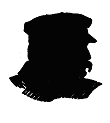 Szkoła Podstawowa nr 1im. Józefa Piłsudskiego w Pruszków, ul. Topolowa 10 SZKOŁA DOBREGO SAMOPOCZUCIASzkolny program wychowawczo – profilaktyczny dla Szkoły Podstawowej nr 1 w Pruszkowie na rok szkolny 2023/2024SPIS TREŚCI: Podstawa prawna szkolnego programu wychowawczo – profilaktycznego……....…....…… 3Charakterystyka szkoły………………………………………………..…………………….. 4Koncepcja pracy szkoły………………………...…………………………………………… 5Diagnoza środowiska szkolnego……………….……………………………………………. 6Mapa środowiskowa czynników chroniących i czynników ryzyka w szkole wraz z rekomendacjami…………...……………………………...……………………………….… 8 Powinności nauczycieli, rodziców i uczniów………….……………………...………….... 14Główne założenia programu wychowawczo – profilaktycznego szkoły..…………………. 17Szczegółowe cele wychowawczo – profilaktyczne,  zadania i formy realizacji………....... 20Wiodące cele i zadania wychowawcze na poszczególne lata nauki………...………..……. 28Zasady wykorzystania monitoringu wizyjnego szkoły………………………..…………... 39 Plan ewaluacji programu wychowawczo-profilaktycznego……………………...………... 40I. PODSTAWA PRAWNA SZKOLNEGO PROGRAMU WYCHOWAWCZO-PROFILAKTYCZNEGOPodstawą do sporządzenia niniejszego programu stanowią:Ustawa z dnia 14 grudnia 2016 – Prawo Oświatowe (Dz.U. z 2017r., poz. 59), ze szczególnym uwzględnieniem art.26 w/w/ ustawy, Rozporządzenie MEN z dnia 14 lutego 2017 (Dz.U. z 2017., poz. 356),Konstytucja Rzeczypospolitej Polskiej z dnia 2 kwietnia 1997r.,Konwencja o Prawach Dziecka,Ustawa z dnia 7 września 1991 r. o systemie oświaty (tekst jednolity Dz. U. 256               poz. 2572, z późniejszymi zmianami),Rozporządzenie Ministra Edukacji Narodowej z dnia 14 lutego 2017 r. w sprawie podstawy programowej wychowania przedszkolnego oraz podstawy programowej kształcenia ogólnego dla szkoły podstawowej, w tym dla uczniów z niepełnosprawnością intelektualną w stopniu umiarkowanym lub znacznym, kształcenia ogólnego dla branżowej szkoły pierwszego stopnia, kształcenia ogólnego dla szkoły specjalnej przysposabiającej do pracy oraz kształcenia ogólnego dla szkoły policealnej,Rozporządzenie Ministra Edukacji Narodowej z dnia 9 sierpnia 2017 r. w sprawie zasad udzielania i organizacji pomocy psychologiczno–pedagogicznej w publicznych przedszkolach, szkołach i placówkach,Rozporządzenie Ministra Edukacji Narodowej z dnia 9 sierpnia 2017 r. w sprawie warunków organizowania kształcenia, wychowania i opieki dla dzieci i młodzieży niepełnosprawnych, niedostosowanych społecznie i zagrożonych niedostosowaniem społecznym,Rozporządzenie Ministra Edukacji Narodowej z dnia 28 sierpnia 2017 r. zmieniające rozporządzenie w sprawie zasad udzielania i organizacji pomocy psychologiczno             - pedagogicznej w publicznych przedszkolach, szkołach i placówkach,Rozporządzenie Ministra Edukacji Narodowej z dnia 18 sierpnia 2015 r. w sprawie zakresu  i form prowadzenia w szkołach i placówkach systemu oświaty działalności wychowawczej, edukacyjnej, informacyjnej i profilaktycznej w celu przeciwdziałania narkomanii,Rozporządzenie Ministra Edukacji Narodowej z dnia 22 stycznia 2018 r. zmieniające rozporządzenie w sprawie zakresu i form prowadzenia w szkołach i placówkach systemu oświaty działalności wychowawczej, edukacyjnej, informacyjnej i profilaktycznej w celu przeciwdziałania narkomanii,Rozporządzenie Ministra Edukacji Narodowej z dnia 3 czerwca 2020 r. zmieniające rozporządzenie w sprawie ramowych planów nauczania dla publicznych szkół,wytyczne MEN, MZ i GIS dla publicznych i niepublicznych szkół i placówek                      obowiązujące od 1 września 2020 r.,wytyczne polityki oświatowej państwa na rok szkolny 2021/2022.II. CHARAKTERYSTYKA SZKOŁY 	Szkoła Podstawowa nr 1 w Pruszkowie jest placówką mieszczącą się w nowoczesnym budynku oddanym do użytku w 2002 r. Posiada bogato wyposażone sale lekcyjne, salę gimnastyczną, salę do korektywy, stołówkę, dwie sale świetlicowe, bibliotekę  z czytelnią oraz pracownię informatyczną. W budynku szkoły znajdują się również gabinet psychologa i pedagoga oraz sale do zajęć rewalidacyjnych. Uczniowie szkoły mają możliwość korzystania z dwóch boisk sportowych i bieżni, amfiteatru oraz placu zabaw dla młodszych uczniów. Szkoła jest w pełni dostosowana do przyjmowania uczniów z niepełnosprawnością ruchową, gdyż posiada windę, podjazdy oraz odpowiednio wyposażone łazienki. W najbliższym otoczeniu szkoły znajdują się liczne placówki kulturalne (muzea, domy kultury), biblioteki oraz placówki oświatowe, z którymi na co dzień szkoła efektywnie współpracuje. Dodatkowo, w okolicy znajdują się również miejsca sportowe  i rekreacyjne (stadion sportowy, parki, place zabaw dla dzieci), służące do aktywnego spędzania czasu na świeżym powietrzu.  	W placówce organizowane są oddziały integracyjne na wszystkich poziomach nauczania, również wychowania przedszkolnego. Większość nauczycieli posiada przygotowanie do pracy w oddziałach integracyjnych. Szkoła rzetelnie organizuje pomoc psychologiczno – pedagogiczną dla uczniów jej potrzebujących i zgodnie z przepisami współpracuje z Poradnią Psychologiczno – Pedagogiczną oraz wieloma instytucjami wspierającymi (np. Straż Miejska, Policja, Urząd Miasta). 	Placówka wychodzi naprzeciw potrzebom dynamicznie zmieniającej się rzeczywistości, w tym oczekiwaniom i potrzebom rozwojowym młodych ludzi. Realizując założenia programu wychowawczo-profilaktycznego szkoła czyni intensywne starania mające na celu stworzenia warunków zapewniających higienę pracy umysłowej i bezpieczeństwo  na terenie placówki oraz stymulujących wszechstronny rozwój wychowanków - kształtując jednocześnie postawy oparte                    na poszanowaniu wartości wynikających z tradycji i kultury.Wychodząc naprzeciw oczekiwaniom uczniów, rodziców oraz pracowników szkoły nasza szkoła jest placówką zapewniającą naszym wychowankom:wysokie oczekiwania, standardy, przy równoczesnym udzielaniu wsparcia                uczniom i ich rodzicom przez nauczycieli i pozostały personel szkoły,możliwość budowania przyjaznych relacji z kolegami, dobrą atmosferę, poczucie bezpieczeństwa oraz ogólny etos i eksponowanie wartości,  zasady i brak zgody na jakiekolwiek formy przemocy,możliwość zdobywania pozytywnych doświadczeń i osiągania sukcesów w ważnych zadaniach oraz podejmowania odpowiedzialności,poczucie ładu i porządku w otoczeniu,możliwość uczestniczenia w różnorodnych zajęciach pozalekcyjnych i specjalistycznych uwzględniających realne potrzeby i możliwości rozwojowe uczniów.III. KONCEPCJA PRACY SZKOŁY WIZJA SZKOŁY„W wychowaniu chodzi o to, ażeby człowiek umiał bardziej być nie tylko               z drugim, ale i dla drugich.”        Jan Paweł II	Absolwent naszej szkoły potrafi odnaleźć się we współczesnym świecie, przestrzega zasad tolerancji, dba o środowisko. Dąży do dalszego rozwoju wykorzystując zdobyta wiedzę i umiejętności.	Zgodnie z oczekiwaniami rodziców naszych uczniów, wyrażonymi podczas badań diagnostycznych przeprowadzonych w roku szkolnym 2021/2022, dążeniem Szkoły Podstawowej nr 1 im. Józefa Piłsudskiego w Pruszkowie jest w głównej mierze przygotowanie uczniów do efektywnego funkcjonowania w życiu społecznym oraz podejmowania samodzielnych decyzji w poczuciu odpowiedzialności za swój własny rozwój. Szkoła zachęca do myślenia nieszablonowego oraz rozwija dziecięcą kreatywność już od najmłodszych klas. Na podstawie prezentowanych przez rodziców wartości oraz oczekiwań względem placówki, dążymy do tego, aby absolwent naszej szkoły:kierował się w codziennym życiu zasadami etyki i moralności,znał i stosował zasady dobrych obyczajów i kultury,szanował siebie i innych,był odpowiedzialny,znał historię i kulturę własnego narodu i regionu oraz tradycje szkoły, przestrzegał zasad bezpieczeństwa i higieny życia,znał i rozumiał zasady współżycia społecznego,był tolerancyjny,korzystał z różnych źródeł wiedzy i informacji, racjonalnie wykorzystywał narzędzia i technologie informatyczne,był ambitny i kreatywny,był samodzielny,posiadał wiedzę na temat współczesnych zagrożeń społecznych i cywilizacyjnych  oraz wiedzę, jak można radzić sobie ze współczesnymi problemami, takimi jak np. uzależnienia, cyberprzemoc, potrafił podejmować odpowiedzialne decyzje w trosce o bezpieczeństwo własne i innych,szanował potrzeby innych i był chętny do niesienia pomocy,potrafił radzić sobie z niepowodzeniami,integrował się z rówieśnikami i potrafił współpracować w zespole,był wrażliwy na problemy i potrzeby osób niepełnosprawnych.MISJA SZKOŁYStworzenie każdemu dziecku jak najbardziej korzystnych warunków             uczenia się i rozwoju społecznego i emocjonalnego	Jesteśmy po to, aby dobrze wychowywać powierzone nam przez rodziców dzieci i przekazywać im rzetelną prawdę o otaczającym świecie. Uczniowie są naszymi partnerami, a ich potrzeby ukierunkowują nasze działania. Chcemy służyć im wiedzą pedagogiczną, życiowym doświadczeniem oraz własnym przykładem. Chcemy zdobywać ich przyjaźń i zaufanie, być dla nich autorytetem.Naszą dewizą jest dobro dziecka.BIORĄC POD UWAGĘ WIZJĘ I MISJĘ SZKOŁY, W NASZEJ CODZIENNEJ               PRACY Z UCZNIAMI:pamiętamy o tym, że każdy uczeń w naszej szkole jest najważniejszą i niepowtarzalną osobą,dążymy do tego, by każdy uczeń mógł osiągnąć sukces,wspomagamy wszechstronny rozwój dziecka i jego zaradność; chcemy wychowywać ludzi otwartych na problemy i wyzwania otaczającego świata, szlachetnych, chętnych do pomocy innym,wspólnie z rodzicami chcemy tworzyć bezpieczną i przyjazną szkołę,kształtujemy postawy patriotyczne, uczymy zasad demokracji, tolerancji i odpowiedzialności za siebie i innych,uczymy kochać i szanować kulturę i tradycję narodu polskiego, Mazowsza i Pruszkowa,struktura naszej szkoły opiera się na zgodnym współdziałaniu nauczycieli, rodziców, uczniów i środowiska lokalnego,naszym zadaniem jest wspomaganie rodziny w procesie wychowania, stworzenie uczniom optymalnych warunków do prawidłowego, wszechstronnego rozwoju emocjonalnego, fizycznego, intelektualnego i społecznego.IV. DIAGNOZA ŚRODOWISKA SZKOLNEGO	Warunkiem stworzenia efektywnego programu profilaktyczno – wychowawczego jest uwzględnienie skoordynowanych działań wynikających z rozpoznania potrzeb i oczekiwań uczniów, rodziców, nauczycieli oraz specyfiki środowiska lokalnego. Dlatego szkolny program wychowawczo – profilaktyczny powinien być rozumiany jako projekt systemowych rozwiązań w środowisku szkolnym, uzupełniających wychowanie i ukierunkowanych na wspieranie ucznia we wszechstronnym rozwoju, ukierunkowanych na osiągnięcie pełni dojrzałości fizycznej, emocjonalnej, intelektualnej, duchowej i społecznej, który powinien być wzmacniany oraz uzupełniany przez działania z zakresu wychowania i profilaktyki. 	Diagnoza została przeprowadzona w sposób kompleksowy, przy wykorzystaniu następujących narzędzi diagnostycznych:wywiadów oraz anonimowych ankiet adresowanych do uczniów, rodziców i nauczycieli, a następnie opracowania wyników i wniosków z nich wypływających,analizy wniosków wypływających z rozmów indywidualnych z uczniami, rodzicami i nauczycielami, personelem niepedagogicznym, rozpoznania rzeczywistych potrzeb z nich wynikających, analizy wniosków wynikających z pedagogicznych obserwacji uczniów oraz analizy ich sukcesów oraz najczęściej występujących trudności w nauce i zachowaniu,analizy wiodących wniosków zawartych w sprawozdaniach z poszczególnych zespołów działających na terenie szkoły oraz wniosków poszczególnych wychowawców klas, nauczycieli wspomagających oraz uczących konkretnych przedmiotów podsumowujących pracę w poszczególnych klasach podczas Rad Pedagogicznych,analizy wniosków wynikających z uczestnictwa uczniów w realizowanych dotychczas programach i działaniach profilaktycznych w szkole, prowadzonych przez nauczycieli, pedagogów i psychologów szkolnych,analizy dokumentacji szkolnej dotyczących interwencji wychowawczych,analizy współpracy oraz rozmów z partnerami szkoły i przedstawicielami środowiska    lokalnego.	W grupie uczniów zostało przeprowadzone za pomocą wywiadów z uczniami, obserwacji pedagogicznych, rozmów z wychowawcami poszczególnych klas. psychologiem oraz pedagogiem szkolnym,  a także analizy wyników nauczania oraz wniosków z analizy dokumentacji szkolnej dotyczących interwencji wychowawczych.	W przypadku grupy rodziców, nauczycieli badanie zostało przeprowadzone za pomocą ankiet oraz wywiadów. Dodatkowo została przeprowadzona analiza wniosków wynikających z pedagogicznych obserwacji uczniów, analizy wiodących wniosków zawartych w sprawozdaniach z poszczególnych zespołów działających na terenie szkoły, analiza wniosków poszczególnych wychowawców klas, nauczycieli wspomagających oraz uczących konkretnych przedmiotów podsumowujących pracę w poszczególnych klasach podczas Rad Pedagogicznych, analiza wniosków wynikających z uczestnictwa uczniów w realizowanych dotychczas programach i działaniach profilaktycznych w szkole, prowadzonych przez nauczycieli, pedagogów i psychologów szkolnych oraz analiza dokumentacji szkolnej dotyczących interwencji wychowawczych.  Wśród nauczycieli, stosując te same narzędzia badawcze przebadano 46 ankietowanych. 	Ilość zebranych informacji pozwoliła na przygotowanie rzetelnych                                                          i obiektywnych wniosków dotyczących oceny bieżącej sytuacji szkolnej oraz zweryfikowanie oczekiwań respondentów względem placówki, jednocześnie umożliwiła sformułowanie czynników chroniących i czynników ryzyka związanych z używaniem alkoholu, papierosów, substancji psychotropowych, środków zastępczych oraz innych zagrożeń. Na podstawie przygotowanych wniosków sformułowano rekomendacje do dalszej pracy wychowawczo profilaktycznej w roku szkolnym 2023/2024. Przeprowadzone badania diagnostyczne umożliwiły stworzenie programu wychowawczo – profilaktycznego w pełni odpowiadającego oczekiwaniom i specyfice środowiska szkolnego. 	Poprzednie lata ze względu na trudną sytuację epidemiologiczną, a także wojnę na Ukrainie stanowiły dla całego środowiska szkolnego (nauczycieli, uczniów oraz rodziców) nowe wyzwanie i pokazały, nad czym jeszcze powinniśmy popracować. Dlatego w treści programu, zawarte zostały również wskazania dotyczące pracy z uczniami i rodzicami podczas nauczania zdalnego oraz z cudzoziemcami. Jak wykazała przeprowadzona diagnoza, czynnikiem chroniącym ogólny potencjał zdrowotny ucznia i zwiększającym jego odporność na działanie czynników ryzyka jest rodzina. Dlatego nasza szkoła zwraca szczególną uwagę na działania, które pomogą rodzicom w tym, by świadomie i celowo kierowali procesem wychowawczym swoich dzieci, spędzali  z nimi efektywnie czas wolny, a także pokazywali alternatywne do Internetu i komputera sposoby spędzania czasu wolnego. W programie zwróciliśmy również uwagę na kwestię zaangażowania rodziców w proces wychowawczo - edukacyjny swoich dzieci.V. MAPA ŚRODOWISKOWA CZYNNIKÓW CHRONIĄCYCH I CZYNNIKÓW RYZYKA W SZKOLE WRAZ Z REKOMENDACJAMI	Zgodnie z Rozporządzeniem Ministra Edukacji Narodowej z dnia 18 sierpnia 2015 r.   w sprawie zakresu i form prowadzenia w szkołach i placówkach systemu oświaty działalności wychowawczej, edukacyjnej, informacyjnej i profilaktycznej w celu przeciwdziałania narkomanii oraz Rozporządzeniem z 25 stycznia 2018 roku zmieniającym w/w akt, przeprowadzona została w naszej szkole na wszystkich poziomach edukacyjnych diagnoza czynników chroniących i czynników ryzyka.	Przez czynniki chroniące należy rozumieć indywidualne cechy i zachowania uczniów lub cechy środowiska społecznego i efekty ich wzajemnego oddziaływania, których występowanie wzmacnia ogólny potencjał zdrowotny ucznia i zwiększa jego odporność na działanie czynników ryzyka. Natomiast czynniki ryzyka to indywidualne cechy i zachowania uczniów, cechy środowiska społecznego i efekty ich wzajemnego oddziaływania, które wiążą się z wysokim prawdopodobieństwem wystąpienia zachowań ryzykownych stanowiących zagrożenie dla ich prawidłowego rozwoju, zdrowia, bezpieczeństwa lub funkcjonowania społecznego.	Wyniki przeprowadzonych badań w szkole jednoznacznie pokazały, iż zdania zarówno rodziców, uczniów jak i nauczycieli są podobne i wskazują one na te same czynniki ryzyka                    i czynniki chroniące. Mapa czynników naszej szkoły powstała za pomocą odpowiednio dobranych narzędzi diagnostycznych (ankieta online, wywiad) przeprowadzonych w grupie rodziców, uczniów i nauczycieli, jak również z wykorzystaniem analizy dokumentacji szkolnej, wniosków wynikających z pedagogicznych obserwacji uczniów oraz analizy ich sukcesów oraz najczęściej występujących trudności w nauce i zachowaniu,  analizy wiodących wniosków zawartych w sprawozdaniach z poszczególnych zespołów działających na terenie szkoły (np. do spraw ewaluacji) oraz dodatkowo wniosków sformułowanych podczas Rad Pedagogicznych. Dodatkowo wzięto pod uwagę analizę wniosków wynikających z uczestnictwa w realizowanych dotychczas programach i działaniach profilaktycznych w szkole, prowadzonych przez nauczycieli, pedagogów                             i psychologów szkolnych, oraz analizę dokumentacji szkolnej dotyczących najczęściej powtarzających się interwencji  wychowawczych.	Czynniki chroniące oraz czynniki ryzyka zostały rozpatrzone w czterech grupach czynników: związanych ze szkołą i środowiskiem lokalnym, związanych ze środowiskiem rówieśniczym, rodzinnym oraz wynikających z indywidualnych predyspozycji ucznia. Poniższa tabela zawiera ich zestawienie, a dodatkowo rekomendacje adresowane zarówno do szkoły, rodziców, jak i uczniów, mające na celu ograniczenie lub całkowitą eliminację czynników ryzyka w naszej szkole oraz poprawę sytuacji wychowawczo – profilaktycznej. 	Przedstawione działania, stanowią jednocześnie fundament do stworzenia nowego programu wychowawczo – profilaktycznego na rok szkolny 2022/2023.	Powstała mapa czynników chroniących i czynników ryzyka w naszej szkole prezentuje się następująco.WIODĄCE WNIOSKI WYNIKAJĄCE Z PRZEPROWADZONEJ DIAGNOZY:Rodzice, uczniowie oraz nauczyciele w większości znają dokumentację szkolną dotyczącą programu wychowawczo – profilaktycznego oraz praw i obowiązków ucznia. Uczniowie przestrzegają zasad właściwego zachowania w szkole.Rodzice i uczniowie dobrze oceniają poczucie bezpieczeństwa dzieci na terenie szkoły. Należy jednak zadbać o większą kontrolę i nadzór tych miejsc w szkole, w których uczniowie nie czują się do końca bezpiecznie (toalety, szatnie).Nauczyciele odpowiednio reagują na niewłaściwe zachowania uczniów.W szkole podejmuje się działania wychowawcze i profilaktyczne, mające na celu eliminowanie zagrożeń a wzmacnianie zachowań pozytywnych i czynników chroniących. Obowiązujące przepisy wewnątrzszkolne oraz działania dotyczące kształtowania postaw i norm społecznych uczniów podejmowane przez szkołę – zdaniem nauczycieli, rodziców i uczniów – przynoszą efekty i są skuteczne.Nauczyciele są w systematycznym kontakcie z rodzicami i współpracują z nimi                  na różnych płaszczyznach, a rodzice są zadowoleni z ich starań i zaangażowania.	Na podstawie wyżej przedstawionych wniosków, wypływających z dokonanej diagnozy  -  w programie wychowawczo – profilaktycznym szkoły został położony duży nacisk na działalność wychowawczą, edukacyjną, informacyjną oraz profilaktyczną skierowaną zarówno do uczniów, jak i rodziców, nauczycieli we współpracy ze środowiskiem lokalnym. Nasze działania zawarte w programie, dostosowane do poszczególnych poziomów edukacyjnych, zmierzają do wyposażenia uczniów w kluczowe kompetencje społeczne, takie jak: kształtowanie postawy zaangażowania w życie społeczne, kształtowanie wzajemnej odpowiedzialności za bezpieczeństwo,uwrażliwienie uczniów na zagrożenia bezpieczeństwa w różnych sytuacjach,podniesienie świadomości w zakresie unikania zachowań ryzykownych,rozwijanie świadomości konsekwencji prawnych niektórych zachowań i czynów,kształtowanie świadomości bezpiecznego korzystania z mediów społecznych,rozwijanie umiejętności zachowań asertywnych.ZALECENIA:	Aby działalność wychowawczo – profilaktyczna była efektywna i przyniosła oczekiwane efekty, należy wdrożyć do programu wychowawczo – profilaktycznego szkoły i kontynuować już rozpoczęte następujące działania, na czterech płaszczyznach:wychowawczej:- rozwijać w dalszym ciągu współpracę z rodzicami lub opiekunami uczniów;- kształtować hierarchii systemu wartości, w którym zdrowie będzie należało do jednych z najważniejszych wartości w życiu;- wzmacniać więzi uczniów ze szkołą, rodzicami oraz społecznością lokalną;- kształtować przyjazną atmosferę w szkole, budować prawidłowe relacje rówieśnicze oraz relacje na linii: uczeń – uczeń, uczeń - nauczyciel, uczeń – rodzic, nauczyciel – uczeń – rodzic, szkoła – środowisko lokalne, - doskonalenie umiejętności nauczycieli i wychowawców w zakresie budowania podmiotowych relacji z uczniami, wychowankami oraz ich rodzicami lub opiekunami oraz warsztatowej pracy z grupą uczniów lub wychowanków;- wzmacniać kompetencje wychowawcze nauczycieli i wychowawców oraz rodziców;- rozwijać i wspierać wolontariat  oraz działalność charytatywną szkoły,- uczestniczyć w programach mających na celu modelowanie postaw prozdrowotnych                                             i prospołecznych;edukacyjnej:- poprzez systematyczne poszerzenie i aktualizowanie wiedzy rodziców lub opiekunów, nauczycieli i wychowawców na temat prawidłowości rozwoju i zaburzeń zdrowia psychicznego dzieci  i młodzieży, rozpoznawania wczesnych objawów używania środków i substancji, a także suplementów diet i leków w celach innych niż medyczne oraz postępowania  w tego typu przypadkach;- rozwijanie i wzmacnianie umiejętności psychologicznych i społecznych uczniów;- kształtowanie u uczniów umiejętności życiowych, w szczególności samokontroli, radzenia sobie ze stresem, rozpoznawania i wyrażania własnych emocji;- kształtowanie krytycznego myślenia i wspomaganie uczniów w konstruktywnym podejmowaniu decyzji w sytuacjach trudnych, zagrażających prawidłowemu rozwojowi i zdrowemu życiu;- prowadzenie wewnątrzszkolnego doskonalenia kompetencji nauczycieli                                            i wychowawców w zakresie rozpoznawania wczesnych objawów używania środków i substancji psychoaktywnych oraz podejmowania szkolnej interwencji profilaktycznej;- doskonalenie kompetencji nauczycieli i wychowawców w zakresie profilaktyki używania środków i substancji, norm rozwojowych i zaburzeń zdrowia psychicznego wieku rozwojowegoinformacyjnej:- systematyczne dostarczanie aktualnych informacji nauczycielom, wychowawcom i rodzicom lub opiekunom na temat skutecznych sposobów prowadzenia działań wychowawczych i profilaktycznych związanych z przeciwdziałaniem używaniuśrodków i substancji psychoaktywnych, papierosów i alkoholu,- udostępnienie informacji o ofercie pomocy specjalistycznej dla uczniów                                            i wychowanków, - przekazanie informacji uczniom i wychowankom, ich rodzicom lub opiekunom oraz nauczycielom i wychowawcom na temat konsekwencji prawnych związanych z naruszeniem przepisów prawnych,- informowanie uczniów i wychowanków oraz ich rodziców lub opiekunów                                       o obowiązujących procedurach postępowania nauczycieli i wychowawców oraz                               o metodach współpracy szkoły ze Strażą Miejską i Policją w sytuacjach np. zagrożenia narkomanią, w aspekcie profilaktycznym:- realizowanie wśród uczniów i wychowanków oraz ich rodziców lub opiekunów programów profilaktycznych i promocji zdrowia psychicznego dostosowanych do potrzeb indywidualnych i grupowych oraz realizowanych celów profilaktycznych, rekomendowanych w ramach systemu rekomendacji, o którym mowa w Krajowym Programie Przeciwdziałania Narkomanii,- przygotowanie atrakcyjnej oferty zajęć rozwijających zainteresowania i uzdolnienia, jako alternatywnej pozytywnej formy działalności zaspakajającej ważne potrzeby,                                    w szczególności potrzebę podniesienia samooceny, sukcesu, przynależności i satysfakcji życiowej;- kształtowanie i wzmacnianie norm przeciwnych używaniu środków i substancji psychoaktywnych, alkoholu i papierosów przez uczniów i wychowanków, a także norm przeciwnych podejmowaniu innych zachowań ryzykownych;- doskonalenie zawodowe nauczycieli i wychowawców, w tym w zakresie realizacji szkolnej interwencji profilaktycznej w przypadku podejmowania przez uczniów i wychowanków zachowań ryzykownych.	Powyższe  postulaty zostały ujęte w szkolnym Programie Wychowawczo – Profilaktycznym szkoły na rok 2022/2023.VI. POWINNOŚCI NAUCZYCIELI, RODZICÓW I UCZNIÓWWSZYSCY NAUCZYCIELE, ZGODNIE Z ZASADĄ  „ KAŻDY NAUCZYCIEL WYCHOWAWCĄ” ODPOWIEDZIALNI SĄ ZA: Kreowanie sytuacji, w których dziecko aktywnie rozwija wszystkie sfery swojej osobowości.Kształtowanie umiejętności współdziałania i współistnienia w grupie rówieśniczej przez wspólną naukę, zabawę, wybór właściwej formy wypoczynku ( spędzenia wolnego czasu).Wspomaganie umiejętności samodzielnego rozwiązywania problemów i podejmowania decyzji.Wyrabianie i utrwalanie nawyków kulturalnych, uwrażliwianie na stosowanie form grzecznościowych i unikanie wulgaryzmów.Uczenie szacunku dla dobra wspólnego i tolerancji jako podstawy życia w społeczeństwie.Rozwijanie dociekliwości poznawczej, poszukującej prawdy, dobra i piękna w świecie.Kształtowanie odpowiedzialności za swoje czyny i słowa.Uczenie obiektywizmu w ocenie siebie i innych.Wspomaganie wzrastania dzieci w klimacie miłości do rodziny.Promowanie i wyrabianie postaw zdrowego tryby życia.Kształtowanie postaw patriotycznych, budzenie i utrwalanie więzi ze społecznością lokalną.W trakcie nauczania zdalnego zarówno wychowawcy klas, jak i pozostali pedagodzy starają się kierować procesem wychowania w taki sposób, aby realizować powyższe cele, a także tworzyć atmosferę sprzyjającą podtrzymywaniu i rozwijaniu pozytywnych relacji rówieśniczych oraz zachowaniu dobrej kondycji psychicznej i fizycznej uczniów. Podczas nauczania na odległość, nauczyciele zobowiązani są do posiadania umiejętności i wiedzy z zakresu TIK, systematycznego prowadzenia zajęć ( w tym zajęć specjalistycznych) oraz przestrzegania obowiązujących w tym czasie procedur. Po powrocie z nauki zdalnej nauczyciele zobowiązani są do przestrzegania tzw. „tygodnia ulgi”, który polega na tygodniu bez odpytywania, kartkówek, klasówek, sprawdzianów i zadawania prac domowych.Zaleca się prowadzenie zajęć reintegrujących klasę – wycieczki, pikniki, rozmowy, gry i zabawy integrujące.POWINNOŚCI WYCHOWAWCY:1. Programuje i organizuje proces wychowania w zespole a w szczególności:tworzy warunki do rozwoju uczniów, przygotowania do życia w zespole, rodzinie, społeczeństwie,rozwiązuje ewentualne konflikty w zespole, a także między wychowankami                                    a społecznością szkoły,przy pomocy atrakcyjnych celów lub projektów, na których skupia aktywność uczniów - przekształca klasę w grupę samowychowania i samorządności.2. Współdziała z nauczycielami uczącymi w klasie, koordynuje ich działania wychowawcze, organizuje indywidualną opiekę nad uczniami mającymi trudności edukacyjne i emocjonalne.3. Ściśle współpracuje z rodzicami wychowanków, z klasową radą rodziców, informuje  o ich wynikach i problemach w zakresie wychowania i kształcenia, włącza rodziców w programowe oraz organizacyjne sprawy klasy i szkoły. 4. Organizuje współpracę z pedagogiem szkolnym, pielęgniarką,  nauczycielami świetlicy, organizatorem dożywiania i dowożenia  w celu uzyskania wszechstronnej pomocy dla swoich wychowanków i doradztwa dla rodziców.5. Prawidłowo prowadzi dokumentację klasy i każdego ucznia – w tym podczas nauczania                     na odległość: (dziennik, arkusze ocen, świadectwa szkolne, zeszyt obserwacji, plan wychowawczy klasy, protokoły zebrań z rodzicami).6. Współpracuje z nauczycielami przedmiotowymi i specjalistami w zakresie organizacji                     oraz prowadzenia nauczania zdalnego.NAUCZYCIELE NIE BĘDĄCY WYCHOWAWCAMI KLAS:współpracują z wychowawcami klas w zakresie realizacji zadań wychowawczych, uczestniczą w realizacji szkolnego programu wychowawczo-profilaktycznego,reagują na obecność w szkole osób obcych, które swoim zachowaniem stwarzają zagrożenie dla ucznia, reagują na przejawy agresji, niedostosowania społecznego i uzależnień uczniów,przestrzegają obowiązujących w szkole procedur postępowania w sytuacjach zagrożenia młodzieży demoralizacją i przestępczością,udzielają uczniom pomocy w przezwyciężaniu trudności i niepowodzeń szkolnych,kształcą i wychowują dzieci w duchu patriotyzmu i demokracji, rozmawiają z uczniami i rodzicami o zachowaniu i frekwencji oraz postępach w nauce na swoich zajęciach,wspierają zainteresowania i rozwój osobowy ucznia,współpracują z wychowawcami i specjalistami w zakresie organizacji oraz prowadzenia nauczania zdalnego.POWINNOŚCI PSYCHOLOGA I PEDAGOGA SZKOLNEGO:prowadzenie badań i działań diagnostycznych uczniów, w tym diagnozowanie indywidualnych potrzeb rozwojowych i edukacyjnych oraz możliwości psychofizycznych uczniów w celu określenia mocnych stron, predyspozycji, zainteresowań i uzdolnień uczniów oraz przyczyn niepowodzeń edukacyjnych lub trudności w funkcjonowaniu uczniów, w tym barier i ograniczeń utrudniających funkcjonowanie ucznia i jego uczestnictwo w życiu szkoły,diagnozowanie sytuacji wychowawczych w szkole w celu rozwiązywania problemów wychowawczych stanowiących barierę i ograniczających aktywne i pełne uczestnictwo ucznia w życiu szkoły, udzielanie uczniom pomocy psychologiczno-pedagogicznej w formach odpowiednich do rozpoznanych potrzeb;podejmowanie działań z zakresu profilaktyki uzależnień i innych problemów dzieci i młodzieży;minimalizowanie skutków zaburzeń rozwojowych, zapobieganie zaburzeniom zachowania oraz inicjowanie różnych form pomocy w środowisku przedszkolnym, szkolnym i uczniów;inicjowanie i prowadzenie działań mediacyjnych i interwencyjnych w sytuacjach kryzysowych;pomoc rodzicom i nauczycielom w rozpoznawaniu i rozwijaniu indywidualnych możliwości, predyspozycji i uzdolnień uczniów;wspieranie nauczycieli, wychowawców grup wychowawczych i innych specjalistów w:a) rozpoznawaniu indywidualnych potrzeb rozwojowych i edukacyjnych oraz możliwości psychofizycznych uczniów w celu określenia mocnych stron, predyspozycji, zainteresowań  i uzdolnień uczniów oraz przyczyn niepowodzeń edukacyjnych lub trudności w funkcjonowaniu uczniów, w tym barier i ograniczeń utrudniających funkcjonowanie ucznia  i jego uczestnictwo w życiu szkoły,b) udzielaniu pomocy psychologiczno – pedagogicznej.POWINNOŚCI UCZNIÓW:poszanowanie godności własnej i innych,systematyczne uczęszczanie do szkoły,sumienna praca i osiąganie jak najlepszych wyników w nauce,zapoznanie się z zakresem tematyki planowanych zajęć, wymaganiami oraz osiąganymi ocenami,realizacja swoich zadań obowiązkowych oraz konsekwentnego wykonywania zadań dobrowolnie podjętych, np. uczestnictwo w życiu szkoły poprzez działalność Samorządu Uczniowskiego, wolontariat, akcje charytatywne,rozwijanie zainteresowań poprzez uczestnictwo w kołach przedmiotowych i zainteresowań  i w innych formach zajęć pozalekcyjnych,dbanie o bezpieczeństwo swoje i innych,zwracanie się do nauczyciela o pomoc w sprawach szkolnych i życiowych,okazywanie szacunku nauczycielom, rodzicom, innym uczniom,utrzymanie porządku w swoim otoczeniu,uczeń podczas stacjonarnych zajęć lekcyjnych nie korzysta z urządzeń telekomunikacyjnych,bierze czynny udział w nauczaniu zdalnym. POWINNOŚCI RODZICÓW:współtworzą szkolny program wychowawczo-profilaktyczny, uczestniczą w diagnozowaniu pracy wychowawczej szkoły, uczestniczą w spotkaniach indywidualnych, konsultacjach, wywiadówkach  organizowanych przez szkołę, zasięgają informacji na temat swoich dzieci w szkole, współpracują z wychowawcą klasy i innymi nauczycielami uczącymi w klasie, dbają o właściwą formę spędzania czasu wolnego przez uczniów,Rada Rodziców zatwierdza projekt programu wychowawczo-profilaktycznego szkoły.VII. GŁÓWNE ZAŁOŻENIA PROGRAMU WYCHOWAWCZO – PROFILAKTYCZNEGO SZKOŁY	Program wychowawczo-profilaktyczny Szkoły Podstawowej nr 1 w Pruszkowie        jest dokumentem mającym w założeniu scalać oddziaływania wychowawcze szkoły oraz środowiska rodzinnego i lokalnego uczniów. Stanowi wytyczne do pracy wychowawczej dla kadry pedagogicznej oraz całej społeczności szkolnej - dyrekcji szkoły, pedagoga i psychologa szkolnego, wychowawców klas, nauczycieli przedmiotów, samorządu uczniowskiego, pracowników administracyjnych szkoły oraz organizacji i instytucji wspomagających pracę placówki - przy współudziale rodziców, a także z uwzględnieniem ich oczekiwań dydaktyczno-wychowawczych. Rzetelna realizacja założeń programowych ma w założeniu zapewnić spójność i wielokierunkowość oddziaływań wychowawczych adresowanych do uczniów naszej szkoły.Cel główny:Wychowywać dziecko tak, aby jemu było dobrze z innymi i innym z nim.Cele szczegółowe:W szkole stwarzane są warunki do rozwoju uczniów, aby umożliwić im osiąganie  sukcesów w dalszej edukacji.Integracja uczniów naszej szkoły z dziećmi niepełnosprawnymi.Wprowadzenie takiego klimatu w szkole, aby każdy wychowanek mógł zaistnieć                         w społeczności szkolnej.Przygotowanie wychowanka do startu w dalsze życie.Stwarzanie możliwości współpracy w oddziaływaniach wychowawczych szkoły,               domu i środowiska lokalnego.Oddziaływania w istotny sposób na poczucie własnej wartości u uczniów.Dążenie do tego, aby szkoła była miejscem przyjaznym i bezpiecznym.Eliminowanie zachowań wulgarnych i agresywnych.Poprawa frekwencji uczniów na zajęciach szkolnych.Zachęcanie rodziców do aktywnej pomocy w tworzeniu szkoły bezpiecznej i przyjaznej.Wychowanie do świadomego, zdrowego stylu życia.Rozwijanie postaw obywatelskich, patriotycznych i społecznych uczniów.Działanie na rzecz szerszego udostępniania kanonu edukacji klasycznej, wprowadzenie w dziedzictwo cywilizacyjne Europy, edukacji patriotycznej, nauczania historii oraz poznawania polskiej kultury w tym osiągnięć duchowych i materialnych.Otoczenie szczególną opieką wychowawczą dzieci klas pierwszych, uczniów klas integracyjnych.Pomoc czwartoklasistom w adaptacji do nowych warunków.Wzmocnienie więzi między uczniami w szkole i klasie.Kształcenie umiejętności rozwiązywania konfliktów w sposób kulturalny.Przedstawienie pozytywnych wzorów zachowań (szkoła, środowisko, rodzina).Wzmocnienie więzi między dzieckiem, rodzicem, nauczycielem i dyrekcją szkoły.Uświadomienie rodzicom problemów występujących w szkole – ze szczególną uwagą na frekwencję.Dostarczenie wiedzy na temat praw dziecka.Rozwijanie umiejętności współpracy ze środowiskiem lokalnym.Zachęcanie do podejmowania działań na rzecz środowiska szkolnego i lokalnego, w tym do angażowania się w wolontariat.Przeciwdziałanie uzależnieniom i cyberprzemocy.Działanie wzmacniające poczucie tożsamości narodowej.Przygotowanie uczniów i rodziców do posługiwania się narzędziami TIK w procesie nauczania zdalnego.Wspomaganie przez szkołę wychowawczej roli rodzinnym.in. przez właściwą organizację zajęć edukacyjnych „Wychowanie do życia w rodzinie” oraz realizację zadań programu wychowawczo – profilaktycznego Wychowanie do wrażliwości na prawdę i dobro. Kształtowanie właściwych postaw; szlachetności, zaangażowania społecznego i dbałości o zdrowie.Wzmacnianie edukacji ekologicznej w szkole. Rozwijanie postawy odpowiedzialności za środowisko naturalne.  Przewidziane efekty:dobre samopoczucie i akceptacja szkoły przez uczniów, w tym klas integracyjnych,                 pierwszych i czwartych,zmniejszenie stopnia agresji na terenie szkoły,podniesienie kultury języka ucznia,wzrost zainteresowania rodziców życiem szkoły,poprawa samopoczucia uczniów w klasie oraz poziomu akceptacji w grupie,uzyskanie pomocy od instytucji środowiskowych,przeciwdziałanie patologiom, uzależnieniom oraz cyberprzemocy,zmniejszenie absencji uczniów na zajęciach szkolnych,umiejętność współżycia z osobami niepełnosprawnymi,wzrost świadomości dbania o własne zdrowie,wzrost postaw prospołecznych, udział w wolontariacie,aktywne uczestnictwo w różnych formach nauczania na odległość.Sposoby ewaluacji działań:obserwacja uczniów,monitorowanie i analiza sytuacji opiekuńczo wychowawczej,ankiety i rozmowy indywidualne z dziećmi i rodzicami.Pomocy dzieciom ukraińskim przybywającym do Polski w związku z konfliktem zbrojnym na terytorium UkrainyDiagnoza potrzeb dzieci w zakresie udzielania pomocy psychologiczno - pedagogicznejUdzielanie pomocy w nauce języka polskiego poprzez dodatkowe lekcje z języka polskiego w grupach wiekowychKierowanie do PP-P na badania pod kątem wydania orzeczenia o potrzebie kształcenia specjalnegoOznakowanie sal lekcyjnych i gabinetów przy pomocy PCS-ówZajęcia integracyjne w poszczególnych klasach i w świetlicy szkolnejStworzenie narzędzi do komunikowania się w klasach I-III (książeczki-piktogramy)Możliwość korzystania z translatorów w telefonach komórkowych (klasy IV-VIII)Pomoc koleżeńska uczniów pochodzenia ukraińskiego – znających już język polski – swoim nowym koleżankom i kolegomInformacja dla rodziców dzieci z Ukrainy o bezpłatnej pomocy psychologiczno-pedagogicznej w języku ukraińskim i rosyjskimW miarę potrzeb indywidualne porady i wsparcie dzieci ze strony nauczycieli i specjalistów szkolnychVIII. SZCZEGÓŁOWE CELE WYCHOWAWCZO – PROFILAKTYCZNE, ZADANIA I FORMY REALIZACJICel wychowania w sferze psychicznej:Przeciwdziałanie patologii i niedostosowaniu społecznemu.Szczegółowe celeUczeń:czuje się bezpiecznie na terenie szkoły,posiada umiejętność przewidywania zagrożeń społecznych,otrzymuje wsparcie ze strony specjalistów w radzeniu sobie z problemami rodzinnymi                    i środowiskowymi,nie czuje się wyobcowany na terenie szkoły.Realizacja ujętych poniżej zadań oraz formy i możliwość ich realizacji uzależnione sąod sytuacji epidemiologicznej w kraju.Cel wychowania w sferze fizycznej:Kształtowanie prawidłowej postawy w zakresie odpowiedzialności za zdrowie i zdrowe środowisko naturalneSzczegółowe celeUczeń:potrafi oprzeć się niekorzystnym dla zdrowia uzależnieniom,zna różnego rodzaju choroby cywilizacyjne i wie jak im zapobiegać,potrafi aktywnie wypoczywać,nie posiada wad postawy,zna zagrożenia środowiska i wie jak im przeciwdziałać.Realizacja ujętych poniżej zadań oraz formy i możliwość ich realizacji uzależnione sąod sytuacji epidemiologicznej w kraju.Cel wychowania w sferze społecznej: Kształtowanie postaw na rzecz demokracji, współodpowiedzialności i wolontariatuSzczegółowe cele Uczeń:przygotowuje się do świadomego i odpowiedzialnego uczestnictwa w życiu publicznym,poznaje i stosuje zasady demokracji,zna swoje prawa i obowiązki,zna i szanuje prawa człowieka i prawa dziecka,uczy się samorządności i zdobywa doświadczenie w działalności samorządowej, aktywnie uczestniczy w życiu szkoły i włącza się w życie środowiska lokalnego,poznaje historię regionu, państwa, Europy i świata oraz szanuje tradycje,szanuje symbole i wartości narodowe i chrześcijańskie oraz innych religii,dba i czuje się współodpowiedzialny za mienie szkoły i bezpieczeństwo w szkole.Realizacja ujętych poniżej zadań oraz formy i możliwość ich realizacji uzależnione sąod sytuacji epidemiologicznej w kraju.Cel wychowania w sferze aksjologicznej :Uczestnictwo w kulturzeSzczegółowe cele wychowawcze Uczeń:przygotowuje się do życia w społeczeństwie w którym obowiązują określone  zasady etyczne i postawy moralne,uczy się odbioru i uczestnictwa w kulturze, wrażliwości estetycznej, potrzeby kontaktu z różnymi formami kultury,poznaje sylwetki wybitnych twórców z regionu, kraju, Europy i świata,kształtuje postawę świadomego i krytycznego odbioru sztuki,potrafi właściwie korzystać z masmediów,nawiązuje więzi z kulturą własnego regionu, kraju, świata, otwiera się na różnorodność kultur w otaczającym świecie,jest świadomy swoich uzdolnień artystycznych i ma potrzebę twórczego angażowania się w życie kulturalne swojego środowiska, w czasie trwania nauczania zdalnego uczeń potrafi korzystać z internetowych form kultury (wirtualne wycieczki do muzeów, teatrów, domów kultury) oraz z zasobów bibliotek, archiwów i innych udostępnionych na wskazanych przez nauczycieli stronach internetowych.Realizacja ujętych poniżej zadań oraz formy i możliwość ich realizacji uzależnione sąod sytuacji epidemiologicznej w kraju.Cel wychowania:Współpraca z rodzicami w zakresie wychowawczo - profilaktycznymSzczegółowe cele:rozwijanie współpracy na płaszczyźnie szkoła – dom, ujednolicenie działań wychowawczo-profilaktycznych szkoły i rodziców,podnoszenie kompetencji wychowawczych rodziców i edukacja w zakresie właściwego zaspokajania potrzeb rozwojowych dziecka,zapewnienie rodzicom poczucia sprawstwa i wpływu na to, co dzieje się w szkole, zwiększenie efektywności oddziaływań na dziecko. Realizacja ujętych poniżej zadań oraz formy i możliwość ich realizacji uzależnione sąod sytuacji epidemiologicznej w kraju.IX. WIODĄCE CELE I ZADANIA WYCHOWAWCZE NA POSZCZEGÓLNE LATA NAUKIKLASA ICel wychowania: Poznajemy siebie i swoich kolegów, czyli poznajemy grupę rówieśniczą.Zadania:1. Prezentujemy siebie i swoje zainteresowania.2. Organizujemy i bierzemy udział w imprezach klasowych i szkolnych.3. Dbamy o bezpieczeństwo swoje i innych.4. Dostrzegamy i akceptujemy różnice między ludźmi.5. Rozumiemy rolę którą pełnimy:ja – uczeń,ja – kolega, ja - mały człowiek. 6. Stosujemy zwroty grzecznościowe.7. Jesteśmy koleżeńscy, potrafimy pomóc koledze potrzebującemu pomocy.8. Potrafimy zaakceptować indywidualność kolegów i koleżanek.9. Potrafimy zadbać o własny wygląd.10. Potrafimy zadbać o czystość wokół siebie.11. Bierzemy udział w zaplanowanych imprezach szkolnych.12. Poznajemy herb naszego miasta.13. Potrafimy wskazać polskie symbole narodowe.14. Opiekujemy się grobami żołnierzy.15. Wprowadzamy zasady i konsekwencje naszego zachowania, aby nasze wspólne obcowanie było bezpieczne.16. Poznajemy ważne wartości etyczne.17. Znamy i praktykujemy zasady zdrowego trybu życia.18. Rozwijamy umiejętności posługiwania się komputerem i narzędziami TIK tak, aby przygotować uczniów do nauki w czasie nauczania na odległość. 19. W czasie nauczania na odległość realizujemy powyższe zadania dostosowując sposób ich realizacji do sytuacji epidemiologicznej w kraju.Efekty oddziaływań wychowawczych – uczeń:uczy się odpowiedzialności za działanie i wizerunek grupy,stosuje zwroty grzecznościowe w kontaktach z dorosłymi jak i kolegami i koleżankami,potrafi zadbać o własny wygląd i miejsce w którym przebywa,zna zasady bezpiecznego poruszania się po szkole i jej najbliższej okolicy,współtworzy i respektuje zasady zachowania w grupie rówieśniczej ze szczególnym uwzględnieniem bezpieczeństwa swojego i innych dzieci,potrafi godnie reprezentować swoją szkołę na uroczystościach i festynach promujących szkołę,ma poczucie przynależności do społeczności „naszej małej ojczyzny”,potrafi przestrzegać reguł obowiązujących w społeczności dziecięcej oraz w świecie dorosłych,potrafi zdawać sobie sprawę jak ważna jest prawdomówność, poszanowanie cudzej i swojej własności,rozumie, że nie można dążyć do zaspokajania własnych potrzeb kosztem innych ludzi,dba o prawidłową postawę ciała podczas siedzenia,wie, że można zapobiegać chorobom poprzez szczepienia ochronne, właściwe odżywianie, aktywność fizyczną, przestrzeganie higieny,właściwie zachowuje się podczas choroby, nie przyjmuje samodzielnie leków, nie stosuje żadnych środków chemicznych,podczas nauczania zdalnego rozwija i wykorzystuje swoje osiągnięcia w zakresie posługiwania się komputerem, urządzeniami cyfrowymi i sieciami komputerowymi oraz systematycznie realizuje bieżący materiał edukacyjny.      KLASA  IICel wychowawczy:Uczeń zna normy dobrego zachowania i na nich opiera swoje działania               w grupie.Zadania:1. Zabawy ułatwiające budowanie więzi koleżeńskich w klasie.2. Znamy i stosujemy formy dobrego zachowania w klasie i szkole.3. Zdobywamy doświadczenie we wspólnym planowaniu i działaniu.4. Dyskutujemy o własnych problemach, tworzymy „worek problemów naszej klasy”.5. Demonstrujemy sposoby rozwiązywania problemów.6. Wspólne opracowywanie „ kolejnych kroków” doprowadzających do rozwiązywania problemów.7. Bierzemy udział w imprezach kulturalnych i właściwym zachowaniem respektujemy regulaminy instytucji, w których się znajdujemy.8. Korzystamy z biblioteki szkolnej i publicznej.9. Poznajemy piękno i historię naszej „ małej ojczyzny”.10. Wiemy jak się zachować w:środkach komunikacji,instytucjach użyteczności publicznej ( np. w czasie wycieczki na pocztę, do ośrodka zdrowia, do sklepu).11. Bierzemy udział w imprezach szkolnych.12. Poznajemy najważniejsze zabytki naszego miasta.13. Potrafimy wskazać i nazwać polskie symbole narodowe.14. Opiekujemy się grobami żołnierzy.15. Opracowujemy zasady i konsekwencje naszego zachowania ze szczególnym uwzględnieniem hasła „ Przemocy mówimy nie”.16. Rozwijamy umiejętności posługiwania się komputerem i narzędziami TIK tak, aby przygotować uczniów do nauki w czasie nauczania na odległość. 17. W czasie nauczania na odległość realizujemy powyższe zadania dostosowując sposób ich realizacji do sytuacji epidemiologicznej w kraju.Efekty oddziaływań wychowawczych – uczeń:zna normy dobrego zachowania i według nich postępuje,szanuje dorosłych i rówieśników,próbuje samodzielnie rozwiązywać problemy z zachowanie przyjętych zasad i norm,potrafi współpracować w grupie w pracy i zabawie,zna symbole narodowe, wie jak się wobec nich zachować,współtworzy i respektuje zasady zachowania w grupie rówieśniczej ze szczególnym uwzględnieniem hasła „ Przemocy mówimy nie”,godnie reprezentować swoją szkołę na uroczystościach i festynach  promujących szkołę,                                                                      uświadamia sobie, że wszystko ma swoja historię,podczas nauczania zdalnego rozwija i wykorzystuje swoje osiągnięcia w zakresie posługiwania się komputerem, urządzeniami cyfrowymi i sieciami komputerowymi oraz systematycznie realizuje bieżący materiał edukacyjny.      KLASA IIICel wychowawczy:Uczeń zna swoje prawa, ale wie również jakie spoczywają na nim obowiązki.Zadania:1. Poznajemy Konwencję Praw Dziecka:2. Wymyślamy i zapisujemy prawa ważne dla nas.3. Tworzymy zestawienie obowiązków ucznia w szkole.4. Oceniamy postawy i postępowanie własne i innych w sytuacjach niebezpiecznych dla ucznia i nie zgodnych z przyjętymi normami i systemem wartości uniwersalnych, ze szczególnym uwzględnieniem hasła „ Przemocy mówimy nie”.5. Odwiedzamy instytucje i osoby wspomagające szkołę np.:higienistkę szkolną,pedagoga szkolnego,Urząd Miejski, poznajemy pana Prezydenta,posterunek Policji i Straży Miejskiej.6. Przedstawiamy na gazetce instytucje pomagające dzieciom, z ich adresami i telefonami.7. Prawidłowo oceniamy sytuacje – odróżnianie dobra od zła.8. Trenujemy zachowanie ról z życia wziętych.9. Bierzemy udział w imprezach szkolnych.10. Poznajemy Polskę od gór do morza.11. Poznajemy ważne daty w „polskim kalendarzu”.12. Poznajemy sławnych Polaków.13. Poznajemy historię Miejsc Pamięci Narodowej.14. Rozwijamy umiejętności posługiwania się komputerem i narzędziami TIK tak, aby przygotować uczniów do nauki w czasie nauczania na odległość. 15. W czasie nauczania na odległość realizujemy powyższe zadania dostosowując sposób ich realizacji do sytuacji epidemiologicznej w krajuEfekty oddziaływań wychowawczych - uczeń:zna i rozumie pojęcia: norma, prawo, obowiązek, tolerancja, godność,dostrzega różnice między ludźmi i akceptuje je,rozróżnia dobro i zło w sytuacjach codziennych,jest świadomy swoich praw i obowiązków,wie do kogo zwrócić się o pomoc,potrafi ocenić postawy i postępowanie własne i innych zgodnie z normami                                                         i systemem wartości,zachowuje obowiązujące zasady i reguły uczestnicząc w różnych formach dziecięcej aktywności oraz świadomie stosuje normy współżycia między nimi,wykazuje poczucie tożsamości kulturowej, narodowej, historycznej,podczas nauczania zdalnego, uczeń rozwija i wykorzystuje swoje osiągnięcia w zakresie posługiwania się komputerem, urządzeniami cyfrowymi i sieciami komputerowymi oraz systematycznie realizuje bieżący materiał edukacyjny.      KLASA IVCel wychowawczy:Uczeń wie jak komunikować się z rówieśnikami i dorosłymi.Zadania:1. Poznajemy sposoby koncentracji uwagi.2. Poznajemy techniki ułatwiające aktywne słuchanie.3. Korzystamy z audycji radiowych, nagrań magnetofonowych.4. Poznajemy istotę procesu komunikacji i przyczyny zakłóceń.5. Uczymy się używać komunikatu „ Ja” w sytuacjach trudnych:ja czuję ( jestem)...kiedy Ty ...ponieważ Ty, On ... – opisanie powodu pojawienia się takich emocji.6. Poznajemy sposoby odczytywania „mowy ciała” przez ćwiczenia. 7. Uczymy się wyrażać swoje zdanie.8. Poznajemy zasady i reguły obowiązujące w relacjach międzyludzkich (zapoznanie z regulaminem szkolnym oraz z ogólnie przyjętymi normami etycznymi, a także z konsekwencjami wynikającymi z ich nieprzestrzegania):grupa rówieśnicza,uczeń – nauczyciel,uczeń – dorosły,relacje w rodzinie.9. Zdobywanie umiejętności dobrego komunikowania się  (słuchanie, dialog)                                       oraz współpracy z innymi.10. Uczymy się dobrego wychowania, poznajemy zasady kultury na co dzień.11. Promujemy w klasie zasady zdrowego odżywiania się, właściwego wypoczynku i poznajemy sposoby unikania częstego chorowania.12. Poznajemy skutki złego odżywiania się.13. Zdobywamy informację o nałogach i ich negatywnych skutkach.14. Z higieną na TY – higiena to nie tylko czystość ciała.15. Zgłębiamy swoją wiedzę o Patronie szkoły.16. Uczymy się szacunku wobec starszych, a szczególnie wobec swoich rodziców i dziadków17. Jako mali patrioci znamy symbole narodowe i potrafimy właściwie się zachować w ich bliskości.18. Staramy się powoli układać nasz system wartości na podstawie zdobytej wiedzy i oddziaływań wychowawczych.19. Organizujemy i bierzemy udział w imprezach szkolnych.20. Poznajemy Polskę poprzez legendy.21. Poznajemy bliżej naszego patrona.22. Tworzymy regulaminy zasad bezpieczeństwa. Przestrzegamy punktualności i wzorowo spełniamy obowiązek szkolny.23. Uczestniczymy w zajęciach wychowawczo- profilaktycznych „Spójrz inaczej”.24. Uczestniczymy w zajęciach „Bezpieczni w sieci”.25. W czasie nauczania zdalnego realizujemy powyższe zadania dostosowując sposób ich realizacji do aktualnej sytuacji epidemiologicznej w kraju.25. Podczas nauczania na odległość :swobodnie korzystamy z narzędzi TIK oraz z podstawowych funkcji dziennika elektronicznego Librus oraz wykorzystujemy zalecane przez nauczycieli strony internetowe oraz ich zasoby,komunikujemy się poprzez wskazane przez nauczycieli media społecznościowe, dziennik elektroniczny Librus, pocztę e-mail, aplikacje i platformy edukacyjne, współpracujemy z nauczycielami poprzez bieżącą realizację materiału dydaktycznego, uczestniczenie w lekcjach on – line, odsyłanie zadawanych prac, a także konsultacje i rozmowy, a w sytuacjach problemowych zwracamy się do nauczyciela danego przedmiotu – ewentualnie wychowawcy klasy. Efekty oddziaływań wychowawczych - uczeń:zna i stosuje w praktyce zasady aktywnego słuchania,potrafi jasno i konstruktywnie formułować wypowiedzi,używa komunikatu „JA” jako zwrotu przedstawiającego odczucia nadawcy,potrafi bezpośrednio i otwarcie wyrazić swoje prośby, sądy i oczekiwania,wykazuje poczucie tożsamości kulturowej, narodowej, historycznej,godnie reprezentuje naszą szkołę w środowisku lokalnym,zna swoje mocne strony,potrafi podejmować świadome decyzje dla dobra swojego zdrowia,podczas nauczania zdalnego rozwija i wykorzystuje swoje osiągnięcia                     w zakresie posługiwania się komputerem, urządzeniami cyfrowymi i sieciami komputerowymi oraz systematycznie realizuje bieżący materiał edukacyjny.      KLASA VCel wychowawczy:Uczeń zna swoje mocne i słabe strony, potrafi nad nimi pracować.Zadania:1. Obserwujemy swoje zachowanie w różnych sytuacjach:kiedy się denerwuję,kiedy jestem szczęśliwy,kiedy mam problem,na konkretnych przykładach zaistniałych w klasie uczymy się radzenia w trudnych sytuacjach.2. Radzimy sobie z własnymi emocjami: przyjemnymi i nieprzyjemnymi.3. Poznajemy swoje mocne i słabe strony:rozpoznajemy i uczymy się obiektywnie oceniać zalety i wady swoje i kolegów,test niedokończonych zdań,sporządzanie mapy mentalnej z zaznaczeniem swoich mocnych cech charakteru i tych, nad którymi należy pracować.4. Piszemy księgę marzeń i celów ( klasy, każdego ucznia indywidualnie).5. Przygotowujemy sesję reklamową „ Uczeń o jakim marzymy”.6. Jesteśmy wrażliwi na potrzeby innych, pomagamy bezinteresownie wtedy, gdy sytuacja tego wymaga.7. Czy ja jestem przyjacielem kogoś? Poznajemy więzi międzyludzkie, jesteśmy przekonani o znaczeniu przyjaźni w życiu człowieka, poznajemy tradycje naszej rodziny, naszego miasta, kraju.8. Tworzymy tradycje naszej szkoły:tradycją naszej szkoły będzie ( może już jest ) .... i zależy od nas samych.9. Oceniamy stan naszego zdrowia:zajęcia warsztatowe” zdrowie lub chorobę mogę stwierdzić na podstawie ... 10. Higiena osobista i higiena otoczenia – powiedz jak to rozumiesz? Czy mamy wyrobione nawyki czynności związanych z czystością ciała? 11. Jak wypoczywam ja i moja rodzina.12. Poznajemy źródła powstania państwa polskiego:poznajemy utwory literackie o tematyce patriotycznej,śpiewamy pieśni patriotyczne,konkursy, lekcje muzealne.13. Organizujemy i bierzemy udział w imprezach szkolnych.14. Uczestniczymy w zajęciach profilaktycznych „ Edukacja prawnicza”:prelekcja dotycząca Konwencji Praw Dziecka,spotkanie z policjantem,wizyta w sądzie i spotkanie z Kuratorem Sądowym.15. Uczestniczymy w zajęciach „ Stop agresji !”16. Uczestniczymy w zajęciach „Bezpieczni w sieci”.17. Przestrzegamy regulaminy szkolne, jesteśmy punktualni i wzorowo spełniamy obowiązek szkolny.18. W czasie nauczania zdalnego realizujemy powyższe zadania dostosowując sposób ich realizacji do aktualnej sytuacji epidemiologicznej w kraju.19. Podczas nauczania na odległość :swobodnie korzystamy z narzędzi TIK oraz z podstawowych funkcji dziennika elektronicznego Librus oraz wykorzystujemy zalecane przez nauczycieli strony internetowe oraz ich zasoby,komunikujemy się poprzez wskazane przez nauczycieli media społecznościowe, dziennik elektroniczny Librus, pocztę e-mail, aplikacje i platformy edukacyjne,współpracujemy z nauczycielami poprzez bieżącą realizację materiału dydaktycznego, uczestniczenie w lekcjach on – line, odsyłanie zadawanych prac, a także konsultacje i rozmowy, a w sytuacjach problemowych zwracamy się do nauczyciela danego przedmiotu – ewentualnie wychowawcy klasy. Efekty oddziaływań wychowawczych - uczeń:obserwuje własne zachowanie w różnych sytuacjach,ma świadomość swoich zalet i wad,rozumie potrzeby swoje i innych ludzi,rozumie potrzebę krytycznego podejścia do spotykanych wzorców,potrafi i chce się pozytywnie zaprezentować,potrafi rozpoznać w swoim otoczeniu pozytywne wzorce,ma motywację do podejmowania właściwych decyzji i dokonywania prawidłowych wyborów,zna pojęcia: czyn karalny, odpowiedzialność karna nieletnich,potrafi w swoim otoczeniu wystąpić w obronie osoby krzywdzonej,ma motywację do współdziałania,wykazuje poczucie tożsamości kulturowej, narodowej, historycznej,podczas nauczania zdalnego rozwija i wykorzystuje swoje osiągnięcia w zakresie posługiwania się komputerem, urządzeniami cyfrowymi i sieciami komputerowymi          oraz systematycznie realizuje bieżący materiał edukacyjny.      KLASA VICel wychowawczy:Uczeń potrafi aktywnie działać, dokonywać właściwych wyborów i przewidzieć skutki swojego działania. Zadania:1. Rozumiemy, że praca pozytywnie kształtuje osobowość człowieka.2. Wiemy, że nauka to też praca, która sprzyja wszechstronnemu rozwojowi.3. Umiemy współdziałać z innymi w pracy i w zabawie:pomoc koleżeńska,aktywny udział w życiu klasy, szkoły i środowisku lokalnym (imprezy, akcje klasowe i szkolne),należymy do różnych organizacji uczniowskich,szkolna giełda pomysłów – np. co dwa miesiące jedna klasa przedstawia siebie i swoje propozycje na gazetce szkolnej.4. Kontrolujemy i oceniamy swoją pracę i zachowanie:wywiązywanie się ze swoich obowiązków wynikających z pełnienia funkcji,analiza oczekiwań i efektów,co zawdzięczam sobie ( praca indywidualna uczniów).5. Zawieramy kontrakt ze sobą samym o działaniu nastawionym na sukces:analiza własnych zainteresowań,wyznaczenie sobie celów krótkoterminowych ( na tydzień, na miesiąc),                                        a po powodzeniach długotrwałych ( na semestr),ustalanie planu zajęć ( praca z planem lekcji),wykonanie linii czasu, która będzie wizualnie przedstawiała zaplanowane                        zamierzenia w czasie.6. Rozwijamy postawy szacunku, zrozumienia i chęci niesienia pomocy:przedstawienia dla osób starszych,pomoc rówieśnikom z rodzin ubogich, dotkniętych nieszczęściem (zbiórka produktów spożywczych w okresie przedświątecznym, zbiórka pieniędzy i inna  pomoc),Mikołajki dla dzieci z domu dziecka.7. Znamy walory własnego regionu.8. Odnosimy się z szacunkiem do dziedzictwa kulturalnego.9. Godnie reprezentujemy swoją szkołę.10. Mamy poczucie dumy narodowej.11. Dbamy o nasze zdrowie fizyczne i psychiczne - program profilaktyczny „ Zanim spróbujesz”:wiemy, co to jest stres,wiemy, jak działa na rzecz organizmu stres długotrwały,potrafimy rozpoznać i eliminować zagrożenia zdrowia psychicznego w otoczeniu ucznia,bierzemy udział w spotkaniu z policjantem,wiemy, co to jest cyberprzemoc i jak się przed nią ustrzec.12. Wykazujemy, że zdrowie daje możliwości wszechstronnego rozwoju, realizacji planów życiowych i osiągania celów życiowych.13. Przeprowadzamy swobodną analizę przemian historycznych pod hasłem: Najważniejsze wydarzenia w historii kraju.14. Organizacja i uczestnictwo w imprezach szkolnych.15. Wędrujemy szlakiem Pierwszej Kadrowej z Krakowa do Warszawy.16. Przestrzegamy prawa szkolne, jesteśmy punktualni i wzorowo spełniamy obowiązek szkolny.17. W czasie nauczania zdalnego realizujemy powyższe zadania dostosowując sposób ich realizacji do aktualnej sytuacji epidemiologicznej w kraju.18. Podczas nauczania na odległość :swobodnie korzystamy z narzędzi TIK oraz z podstawowych funkcji dziennika elektronicznego Librus oraz wykorzystujemy zalecane przez nauczycieli strony internetowe oraz ich zasoby,komunikujemy się poprzez wskazane przez nauczycieli media społecznościowe, dziennik elektroniczny Librus, pocztę e-mail, aplikacje i platformy edukacyjne,współpracujemy z nauczycielami poprzez bieżącą realizację materiału dydaktycznego, uczestniczenie w lekcjach on – line, odsyłanie zadawanych prac, a także konsultacje i rozmowy, a w sytuacjach problemowych zwracamy się do nauczyciela danego przedmiotu – ewentualnie wychowawcy klasy. Efekty oddziaływań wychowawczych - uczeń:rozumie konieczność wyznaczania sobie celów i dąży do ich osiągania,potrafi dokonywać samooceny i samokontroli,potrafi współdziałać z rówieśnikami i dorosłymi,okazuje szacunek i chętnie pomaga osobom potrzebującym,dostrzega potrzeby własne i innych,potrafi rozpoznać swoje potrzeby,umie w sposób jasny i jednoznaczny wyrazić swoje zdanie,przyjmuje pomoc jako objaw koleżeństwa i stara się ją odwzajemniać,wykazuje poczucie tożsamości kulturowej, narodowej, historycznej,rozumie konieczność dbania o swoje zdrowie,podczas nauczania zdalnego rozwija i wykorzystuje swoje osiągnięcia w zakresie posługiwania się komputerem, urządzeniami cyfrowymi i sieciami komputerowymi oraz systematycznie realizuje bieżący materiał edukacyjny.      KLASA VIICel wychowawczy:Uczeń posiada wiedzę nt. zagrożeń wynikających ze współczesnego świata. Zadania:1. Jesteśmy świadomi zagrożeń zdrowotnych wynikających z nadużywania alkoholu.2. Znamy jaki wpływ na zdrowie oraz wyniki w nauce i sporcie ma palenie papierosów.3. Wiemy jak oddziałują na zdrowie i życie narkotyki i inne środki psychoaktywne.4. Wiemy gdzie szukać wsparcia w walce z nałogami.5. Wiemy w jaki sposób substancje psychoaktywne oddziałują na nasz organizm.6. Wiemy w jaki sposób pomóc osobie, która jest pod wpływem środków psychoaktywnych.8. Jesteśmy świadomi zagrożeń wynikających ze złego i nieodpowiedzialnego korzystania z Internetu.9. Znamy procedury postępowania w przypadku występowania cyberprzemocy.10. W czasie nauczania zdalnego realizujemy powyższe zadania dostosowując sposób ich realizacji do aktualnej sytuacji epidemiologicznej w kraju.11. Podczas nauczania na odległość :swobodnie korzystamy z narzędzi TIK oraz z podstawowych funkcji dziennika elektronicznego Librus oraz wykorzystujemy zalecane przez nauczycieli strony internetowe oraz ich zasoby,komunikujemy się poprzez wskazane przez nauczycieli media społecznościowe, dziennik elektroniczny Librus, pocztę e-mail, aplikacje i platformy edukacyjne,współpracujemy z nauczycielami poprzez bieżącą realizację materiału dydaktycznego, uczestniczenie w lekcjach on – line, odsyłanie zadawanych prac,  a także konsultacje i rozmowy, a w sytuacjach problemowych zwracamy się do nauczyciela danego przedmiotu – ewentualnie wychowawcy klasy. Efekty oddziaływań wychowawczych – uczeń:rozumie konieczność wyznaczania sobie celów i dąży do ich osiągania,potrafi dokonywać samooceny i samokontroli,potrafi współdziałać z rówieśnikami i dorosłymi,potrafi rozpoznać potrzeby swoje i innych,umie w sposób jasny i jednoznaczny wyrazić swoje zdanie,rozumie zasadność dbania o swoje zdrowie,rozumie konieczność zachowania bezpieczeństwa w Internecie,wie do kogo zwrócić się o pomoc,podczas nauczania zdalnego rozwija i wykorzystuje swoje osiągnięcia w zakresie posługiwania się komputerem, urządzeniami cyfrowymi i sieciami komputerowymi oraz systematycznie realizuje bieżący materiał edukacyjny.      KLASA VIIICel wychowawczy:Uczeń posiada kompetencje społeczne do podejmowania odpowiedzialnych decyzji dotyczących swojej przyszłej ścieżki edukacyjnej i zawodowej oraz podejmuje odpowiedzialne decyzje dotyczące zdrowia.Zadania:1. Wiemy, że nauka to praca mająca wpływ na dalsze dorosłe życie2. Znamy swoje wiodące zainteresowania mające wpływ na dalszą drogę edukacyjną.3. Umiemy współdziałać z innymi w pracy i zabawie:pomoc koleżeńska,aktywny udział w życiu klasy, szkoły i środowiska lokalnego,aktywny udział w działaniach wolontariatu,aktywny udział w pracach samorządu szkolnego,umiejętność rozwiązywania problemów z wykorzystaniem technik mediacyjnych,w sposób obiektywny kontrolujemy swoje zachowanie i postępy w nauce.4. Umiemy planować swoją ścieżkę edukacyjną:wyznaczanie celów krótko i długo terminowych,analiza oczekiwań i efektów.5. Rozwijamy postawę na rzecz wolontariatu:pomoc osobom słabszym, starszym, niepełnosprawnym (zbiórki żywności, pieniędzy, inna pomoc).Mikołajki dla dzieci z domu dziecka.6. Godnie reprezentujemy szkołę.7. Mamy poczucie dumy narodowej.8. Dbamy o nasze zdrowie fizyczne i psychiczne:wiemy jaki wpływ mają na nasz organizm: nikotyna, alkohol, narkotyki i inne substancje psychoaktywne,wiemy jak bezpiecznie korzystać z Internetu,wiemy co to depresja i jak ją rozpoznać.9. Wędrujemy szlakiem bitwy warszawskiej 1920 roku.10. Organizacja i uczestnictwo w imprezach szkolnych.11. Przestrzegamy prawa szkolne, wzorowo spełniamy obowiązek szkolny.12. W czasie nauczania zdalnego realizujemy powyższe zadania dostosowując sposób ich realizacji do aktualnej sytuacji epidemiologicznej w kraju.13. Podczas nauczania na odległość :swobodnie korzystamy z narzędzi TIK oraz z podstawowych funkcji dziennika elektronicznego Librus oraz wykorzystujemy zalecane przez nauczycieli strony internetowe oraz ich zasoby,komunikujemy się poprzez wskazane przez nauczycieli media społecznościowe, dziennik elektroniczny Librus, pocztę e-mail, aplikacje i platformy edukacyjne,współpracujemy z nauczycielami poprzez bieżącą realizację materiału dydaktycznego, uczestniczenie w lekcjach on – line, odsyłanie zadawanych prac,  a także konsultacje i rozmowy, a w sytuacjach problemowych zwracamy się do nauczyciela danego przedmiotu – ewentualnie wychowawcy klasy. Efekty oddziaływań wychowawczych - uczeń:rozumie konieczność wyznaczania sobie celów i dąży do ich osiągania,potrafi dokonywać samooceny i samokontroli,potrafi współdziałać z rówieśnikami i dorosłymi,okazuje szacunek i chętnie pomaga osobom potrzebującym,dostrzega potrzeby własne i innych,potrafi rozpoznać swoje potrzeby,umie w sposób jasny i jednoznaczny wyrazić swoje zdanie,przyjmuje pomoc jako objaw koleżeństwa i stara się ją odwzajemniać,wykazuje poczucie tożsamości kulturowej, narodowej, historycznej,rozumie konieczność dbania o swoje zdrowie,podczas nauczania zdalnego rozwija i wykorzystuje swoje osiągnięcia w zakresie posługiwania się komputerem, urządzeniami cyfrowymi i sieciami komputerowymi oraz systematycznie realizuje bieżący materiał edukacyjny.      X. Zasady wykorzystania zapisów z monitoringu1. Uczeń w szkole  czuje się bezpiecznie, otoczony opieką, akceptowany przez          społeczność szkolną.2. Uczeń wie, że budynek szkoły oraz teren wokół szkoły objęte są systemem monitoringu wizyjnego.3. Uczeń wie, że celem monitoringu wizyjnego jest:zapewnienie bezpieczeństwa uczniom w czasie lekcji i podczas przerw,zapobieganie agresji wśród uczniów,zapobieganie kradzieżom, wyłudzeniom,zapobieganie niszczeniu mienia.4. Uczeń wie, że zapis w systemie monitoringu wizyjnego może być wykorzystany do udowodnienia niewłaściwego zachowania się przez ucznia poprzez:odtworzenie zapisu w obecności ucznia i jego rodziców (prawnych opiekunów),odtworzenie zapisu w obecności policji (w przypadku rażącego naruszenia Statutu Szkoły).5. Uczeń wie, że w przypadku pobicia, stosowania przemocy, kradzieży, wyłudzania,  uszkodzenia mienia itp. zapis w systemie monitoringu wizyjnego może być wykorzystana do podjęcia odpowiednich kroków przez dyrekcję szkoły, policję.6. Uczeń wie, że może liczyć na pomoc wychowawcy klasy, nauczycieli, pedagoga szkolnego, psychologa oraz dyrekcji. XI. Plan ewaluacji programu wychowawczo-profilaktycznego„Program Wychowawczo – Profilaktyczny Szkoły Podstawowej nr 1 im. J. Piłsudskiegow Pruszkowie” został przyjęty do realizacji Uchwałą Rady Rodziców nr 3/2023/2024 z dnia 5.09.2023r. w porozumieniu z Radą Pedagogiczną.Grupy czynnikówCzynniki ChroniąceCzynniki ryzykaRekomendacje dla szkoły, rodziców oraz uczniówCzynniki związane ze szkołą                     i środowiskiem lokalnymPozytywny stosunek uczniów do nauczycieli             oraz szkoły.Atmosfera życzliwości oraz zrozumienia panująca  w szkole, prawidłowe relacje uczniów, rodziców oraz nauczycieli.Udział społeczności szkolnej w różnorodnych obchodach, tradycjach  oraz uroczystościach organizowanych w środowisku lokalnym. Przekonanie, że nauka   w szkole pomaga w realizacji marzeń i osiąganiu celów życiowych.Nauczyciele angażujący się            w  wychowanie i profilaktykę, będący autorytetem dla uczniów, inspirujący ich do podejmowania właściwych decyzji oraz do wszechstronnego rozwoju.Przebywanie w środowisku młodzieżowym, w którym używa się narkotyków lub innych używek.Doświadczanie agresji lub wulgarnych zachowań na terenie szkoły bądź w jej pobliżu. Stosowanie używek (np. alkohol, narkotyki)   przez znajomych dorosłych z miejsca zamieszkania.1.Całościowe poznanie ucznia - w tym pod kątem rozpoznania jego środowiska rodzinnego, lokalnego oraz rówieśniczego.2. Wzmocnienie kontroli i dyżurów nauczycieli w czasie przerw szkolnych w miejscach, w których uczniowie czują się najmniej bezpiecznie (szatnie gimnastyczne, toalety, korytarze szkolne),3. Edukowanie społeczności szkolnej oraz lokalnej poprzez realizowanie w szkole programów profilaktycznych, a także działania integrujące i promujące wartości rodzinne, prozdrowotne, ekologiczne i kulturalne.4. Działania nakierowane na budowanie pozytywnego klimatu społecznego w klasie oraz szkole.5. Uatrakcyjnienie oraz rozszerzanie oferty zajęć dodatkowych i pozalekcyjnych, stanowiących alternatywę dla sięgania  po używki lub zachowania ryzykowne.6. Współpraca szkoły oraz rodziców z rozmaitymi instytucjami zapewniającymi wszechstronny rozwój uczniów.7. Promowanie bezpiecznych i wartościowych form spędzania czasu wolnego, w tym działania szkoły integrujące rodziców i dzieci.8. Doskonalenie zawodowe nauczycieli i wychowawców w zakresie realizacji szkolnej interwencji profilaktyczne   w przypadku podejmowania przez uczniów i wychowanków zachowań ryzykownych.Czynniki rówieśniczePrzynależność do grupy rówieśniczej reprezentującej negatywny stosunek do picia alkoholu oraz używania narkotyków,Posiadanie wiedzy na temat konsekwencji działań związanych z zażywaniem alkoholu lub narkotyków, zachowaniu się w sposób agresywny    lub wulgarny.Posiadanie wiedzy i umiejętności pozwalających                na prowadzenie zdrowego trybu życia oraz umiejętność samodzielnego podejmowanie decyzji prozdrowotnych.Posiadanie zdolności do samodzielnej analizy wzorów i norm społecznych występujących w środowisku rówieśniczym.Wulgarne słownictwo,oraz zachowania wśród najbliższych kolegów i koleżanek.Picie alkoholu lub używanie narkotyków przez bliskich kolegów  lub koleżanki.„Hejt” w Internecie, negatywne komunikaty od rówieśników lub internautów płynące z mediów społecznościowych.1. Organizacja zajęć o charakterze profilaktycznym we współpracy ze specjalistycznymi organami, np. Policją, Strażą Miejską, Poradnią Psychologiczno – Pedagogiczną, itp.2. Prowadzenie w klasach rozmów indywidualnych z uczniami oraz zajęć wzmacniających postawy  przeciw używaniu środków psychoaktywnych.3. Modelowanie prawidłowych postaw w klasach młodszych przez uczniów klas starszych, poprzez zachęcanie do wspólnych działań np. w zakresie Samorządu Uczniowskiego, organizowaniu apeli               i uroczystości szkolnych, harcerstwo i innych.4. Działania profilaktyczne z zakresu radzenia sobie z zagrożeniami płynącymi z Internetu i mediów społecznościowych, zapoznawanie uczniów z konsekwencjami negatywnych działań prowadzonych w Internecie.Czynniki rodzinneSilna więź z rodzicami, wspólne spędzanie czasu, rozmowy o wydarzeniach dnia codziennego.Budowanie przez rodziców konstruktywnego i stabilnego systemu wartości, w którym zdrowie odgrywa ważną rolę,Monitorowanie przez rodziców czasu spędzanego przez dziecko wieczorem poza domem, Wsparcie emocjonalne rodziców we wszechstronny  rozwój dziecka, zaangażowanie w sprawy dziecka.Dobry kontakt z rodzeństwem.Posiadanie kogoś dorosłego z rodziny lub spoza rodziny,  kto stanowi wsparcie                         dla dziecka. Stabilna sytuacja materialna, poczucie stabilizacji                        i bezpieczeństwa.Trudna sytuacja materialna rodziny.Konflikty wśród domowników, brak zainteresowania sprawami dziecka.      Negatywne relacje, przemoc  pomiędzy domownikami.      Uzależnienia w rodzinie                  lub zachowania ryzykowne wśród rodzeństwa. Nieprawidłowe  wzorce postaw rodziców (niezaradność życiowa, brak chęci do rozwijania zainteresowań, nauki).Nadmierne spędzanie czasu poza domem.1. Poznawanie środowiska rodzinnego ucznia.2. Intensyfikacja działań wspierających rodziny w trudnej sytuacji materialnej.3. Organizowanie pomocy psychologiczno – pedagogicznej w różnorodnych formach.4. Pomoc rodzinom w rozwiązywaniu trudnych sytuacji szkolnych                          i rodzinnych poprzez współpracę ze specjalistami oraz ośrodkami                                i  instytucjami wspierającymi rodziny. 5. Organizowanie działań     na terenie szkoły wzmacniających więzi rodzinne oraz integrujących uczniów i ich rodziców. Czynniki IndywidualneZainteresowanie nauką szkolną i rozwijaniem własnego potencjału.Silnie zakorzenione wartości takie jak: zdrowie, poszanowanie prawa, norm obyczajowych, autorytetów.Indywidualne zainteresowania i pasje, w tym systematyczny udział w dodatkowych  zajęciach np. sportowych, muzycznych, itp. Subiektywne przekonania akceptujące przemoc lub brak umiejętności samodzielnej analizy występujących sytuacji. Niskie poczucie własnej wartości, brak życiowych aspiracji i motywacji do nauki i działania.Brak pomysłu na nudę, codzienna monotonia, zbyt długie granie w gry komputerowe oraz nadmierna ilość czasu spędzanego z użyciem telefonu komórkowego (media społecznościowe).Internet jako źródło bodźców negatywnych, frustracji i niebezpieczeństw,Doświadczanie problemów psychicznych (tj. złego samopoczucia, przygnębienia, zestresowania, problemów emocjonalnych).1. Nawiązanie dobrego kontaktu wychowawcy i nauczycieli uczących z uczniem, zainteresowanie się nim i poświęcenie czasu na indywidualne rozmowy.2. Diagnozowanie potrzeb oraz mocnych stron uczniów jako podstaw                           w kształtowaniu pozytywnego klimatu społecznego szkoły.3.Podejmowanie działań profilaktycznych i wychowawczych wynikających z bieżących potrzeb społeczności szkolnej.  Wyposażenie uczniów i rodziców w wiedzę, gdzie można uzyskać pomoc w sytuacjach kryzysowych, aktualizowanie gazetek tematycznych na korytarzach szkolnych. 4. Angażowanie rodziców i uczniów w akcje oraz kampanie społeczne w celu ciągłego rozwijania świadomości społecznej wobec aktualnych zagrożeń cywilizacyjnych i uzależnień.5. Pomoc rodzicom we właściwym organizowaniu dzieciom czasu wolnego, dostarczanie im wiedzy oraz inspiracji na ten temat.6. Promowanie wśród uczniów i rodziców działalności charytatywnej oraz idei wolontariatu.ZADANIAFORMY REALIZACJIREALIZUJĄCY1. Diagnozowanie środowiska- ankiety- wywiady środowiskowe – wyjazdy w teren we współpracy z policją i pracownikami MOPSu- rozmowy z uczniami i rodzicami- systematyczna współpraca wychowawców z pedagogiem- coroczna analiza stanu niedostosowania społecznego uczniów, określanie przyczyn i form przeciwdziałania- wychowawcy- pedagodzy- psycholodzy- Zespół Wychowawczy2. Integracja środowiska szkolnego ze szczególnym uwzględnieniem uczniów niepełnosprawnych- zajęcia adaptacyjne dla uczniów klas I  prowadzone przez wychowawców i pedagogów- klasowe i ogólnoszkolne imprezy sportowe oraz  kulturalne i rozrywkowe- rozwijanie pomocy koleżeńskiej oraz dbanie o dobrą atmosferę w zespole klasowym- wycieczki i ogniska klasowe- organizowanie klas integracyjnych- uspołecznianie uczniów nauczanych indywidualnie poprzez integrację z zespołem klasowym - wychowawcy- pedagodzy- psycholodzy- nauczyciele w-f- Samorząd Uczniowski - Zespół d/s integracji3. Pomoc uczniom 
z rodzin ubogich, i dysfunkcyjnych- określenie potrzeb uczniów przez wychowawców i pedagoga- pomoc uczniom przy rozwiązywaniu            ich problemów w domu rodzinnym- udzielanie pomocy uczniom poprzez stypendia,- pozyskiwanie funduszy na dofinansowanie imprez kulturalnych i programów profilaktycznych- tworzenie zajęć terapeutycznych dla uczniów zagrożonych niedostosowaniem społecznym- wychowawcy- pedagodzy- psycholodzy- nauczyciele świetlicy- nauczyciele biblioteki- realizatorzy programów- pedagodzy4. Wzmocnienie poczucia bezpieczeństwa uczniów w szkole- opieka nad uczniami podczas przerw oraz imprez szkolnych- monitoring budynku i posesji szkoły- współpraca pracowników obsługi przy monitorowaniu korytarzy i łazienek- szkolenia Rady Pedagogicznej i rodziców - zapoznanie uczniów z zasadami bezpieczeństwa na terenie szkoły, poza szkołą, podczas organizowanych imprez i wycieczek- ubezpieczenie uczniów od następstw nieszczęśliwych wypadków- nauczyciele dyżurujący- pracownicy obsługi- dyrekcja,- pedagodzy- psycholodzy- organizatorzy imprez   i wycieczek- wychowawcy5. Kształcenie umiejętności przewidywania zagrożeń społecznych- ogólnoszkolne i klasowe programy profilaktyczne dotyczące przemocy, agresji i uzależnień np. Spójrz inaczej, Stop przemocy, Bezpieczni w sieci - zajęcia warsztatowe prowadzone przez pedagogów i specjalistów- Apteczka Pierwszej Pomocy Emocjonalnej- Epsilon- pedagodzy- psycholodzy- wychowawcy- współpracujący- specjaliściZADANIAFORMY REALIZACJIREALIZUJĄCY1. Zapobieganie wadom postawy- pogadanki na temat przyczyn i skutków wad postawy na godzinach wychowawczych, lekcjach przyrody, w-f - prowadzenie elementów gimnastyki korekcyjnej w czasie zajęć w-f - systematyczna kontrola postawy ucznia na lekcji- dbałość o odpowiedni czas pracy przy komputerze w czasie nauczania zdalnego- wychowawcy- pielęgniarka- nauczyciele w-f- nauczyciele 2. Doskonalenie umiejętności zachowania się w sytuacji zagrożenia zdrowia lub życia- przeprowadzenie szkolenia kadry pedagogicznej w zakresie udzielania pierwszej pomocy przedmedycznej- wdrożenie i przestrzeganie procedur postępowania w przypadku zagrożenia zdrowia lub życia ucznia - organizowanie ćwiczeń ewakuacji uczniów podczas alarmu p.poż- program dla uczniów klas 6-8 na temat udzielania pierwszej pomocy przedmedycznej- dyrekcja- nauczyciele- wychowawcy- pielęgniarka- specjaliści3. Dbałość 
o zdrowie psychiczne dzieci - dbanie o dobrą atmosferę w zespole klasowym- opiekuńcze działania wychowawców w celu zmniejszenia napięć i stresów związanych z edukacja szkolną- zajęcia  psychoedukacyjne z pedagogiem (trening antystresowy, zajęcia relaksacyjne)- stworzenie życzliwej oraz przyjaznej atmosfery, kształtowanie pozytywnych relacji rówieśniczych podczas pracy na odległość- wychowawcy- pedagodzy- psycholodzy- pracownicy PP-P- nauczyciele4. Kształtowanie wśród uczniów postaw proekologicznych- konkursy ekologiczne- poznanie walorów krajoznawczych najbliższej okolicy - wycieczki krajoznawczo - edukacyjne- realizacja projektów edukacyjno- wychowawczych o tematyce ekologicznej- dbałość o zieleń w budynku i na posesji szkoły- akcje zbiórki surowców wtórnych- lekcje ekologiczne w „Zielonej Szkole”- udział w akcjach „Sprzątanie Świata”- nauczyciele przyrody- wychowawcy- realizatorzy projektów ekologicznychZADANIAFORMY REALIZACJIREALIZUJĄCY1. Rozwijanie samorządnej działalności uczniów- działalność samorządów klasowych- działalność Samorządu Uczniowskiego- opiniowanie przez Radę Samorządu Uczniowskiego niektórych działań szkoły w zakresie WSO, Programu Wychowawczo-Profilaktycznego oraz Planu Imprez Szkolnych- powierzanie młodzieży zadań w zakresie realizacji  imprez kulturalnych, sportowych i rozrywkowych- włączanie uczniów do realizowania zadań opiekuńczych i akcji charytatywnych: „Góra Grosza”, „Kiermasz Książek” itp.- wychowawcy- Samorząd Uczniowski- opiekunowie kół                i organizacji- nauczyciele biblioteki- nauczyciele świetlicy2. Upowszechnienie znajomości podstawowych aktów prawnych regulujących życie szkoły  i prawa dziecka- zapoznanie uczniów i rodziców z treścią dokumentów na zebraniach ogólnoszkolnych oraz klasowych- diagnozowanie znajomości treści dokumentów szkolnych przez uczniów i rodziców- udostępnienie w szkolnej bibliotece wglądu do wymienionych aktów wewnętrznych szkoły- systematyczne upowszechnianie treści dokumentów, umieszczanie na stronie www. oraz w pracowniach lekcyjnych praw i obowiązków dziecka i ucznia- informowanie o w/w aktach i miejscu  ich dostępności w gablocie na korytarzu, - konsekwentne egzekwowanie obowiązków oraz przestrzeganie praw uczniów- przestrzeganie przez wszystkie podmioty szkoły zasad jej funkcjonowania określonych w wewnętrznych i zewnętrznych dokumentach- wychowawcy- nauczyciele biblioteki- nauczyciele informatyki- Samorząd Uczniowski3. Rozwijanie postaw i uczuć patriotycznych  oraz szacunku            dla dziedzictwa narodowego- organizowanie ogólnoszkolnych apeli  okazji ważnych rocznic państwowych zgodnie z kalendarzem uroczystości i imprez np. Święto Niepodległości, Dzień Flagi, Święto Konstytucji 3 Maja- podkreślanie tradycji narodowych podczas organizacji uroczystości szkolnych m.in. „Jasełka”, „Wigilie klasowe”, „Andrzejki”- kształtowanie szacunku dla symboli narodowych- akcentowanie wartości wnoszonych przez Polskę do dziedzictwa europejskiego- przybliżanie sylwetek najwybitniejszych Polaków- organizowanie wycieczek do miejsc związanych z osobą patrona szkoły             Józefa Piłsudskiego- przygotowanie uroczystości poświęconej pamięci patrona szkoły Józefa Piłsudskiego- organizacja wycieczek do miejsc związanych z tradycją i dziedzictwem narodowym- kształtowanie szacunku do j. polskiego poprzez dbałość o poprawność i kulturę języka.- podkreślanie szacunku dla uroczystości szkolnych poprzez odpowiedni ubiór i zachowanie- nauczyciele przedmiotów humanistycznych- wychowawcy- rodzice- organizatorzy uroczystości- nauczyciele katechezy4. Kształtowanie poczucia więzi          z regionem - coroczna realizacja projektu popularyzującego wiedzę o mieście i regionie, - organizowanie wycieczek krajoznawczych - udział młodzieży w środowiskowych uroczystościach oraz imprezach- realizacja treści regionalnych w programach nauczania przedmiotów i podczas zajęć pozalekcyjnych- udział w sesjach popularnonaukowych, wystawach i przeglądach dotyczących historii, kultury i sztuki regionu- organizowanie lekcji muzealnych  w Muzeum Hutnictwa, Muzeum Dulag 123 muzeach warszawskich- współpraca z innymi szkołami- wychowawcy- opiekunowie kół- nauczyciel historii - nauczyciele języka polskiego- nauczyciele przedmiotów artystycznych- nauczyciele w-fZADANIAFORMY REALIZACJIREALIZUJĄCY1. Przygotowanie 
i uczestnictwo 
w imprezach szkolnych 
i środowiskowych 
o charakterze kulturalnym 
i rozrywkowym- udział w szkolnych, międzyszkolnych oraz środowiskowych konkursach i przeglądach artystycznych - organizowanie dyskotek, wieczorków artystycznych, wystaw plastycznych, akademii - zwiększenie udziału młodzieży w planowaniu oraz realizacji szkolnych imprez kulturalnych - utrzymanie szerokiej oferty artystycznych zajęć pozalekcyjnych oraz prezentacja dorobku kół podczas imprez środowiskowych i uroczystości szkolnych - dyrekcja- Samorząd Uczniowski- wychowawcy- opiekunowie                 i członkowie kół2. Poznanie historii kultury oraz tradycji  regionu - współpraca z pruszkowskimi placówkami kulturalnymi: MOK, Muzeum Hutnictwa , Biblioteką Publiczną (w zależności od aktualnej sytuacji epidemiologicznej w kraju)- organizowanie konkursów i przeglądów o tematyce regionalnej (w zależności od aktualnej sytuacji epidemiologicznej w kraju)- lekcje muzealne- konkurs historyczny o regionie- spotkania z twórcami, prezentacja ich dorobku- przybliżenie zwyczajów,  obyczajów, języka i sztuki naszego regionu  na przedmiotach humanistycznych oraz zajęciach pozalekcyjnych- nauczyciele historii             - biblioteki- wychowawcy- uczniowie biorący udział w konkursach3. Poznawanie dziedzictwa narodowego oraz  rozbudzenie potrzeb 
i umiejętności korzystania z dorobku kulturalnego- poznanie wiodących placówek upowszechniania dziedzictwa narodowego i kultury w swoim mieście, regionie i kraju- wyjścia do kin, teatrów, muzeów, galerii oraz na koncerty- korzystanie z oferty kulturalnej masmediów, w tym Internetu- popularyzacja czytelnictwa- zwiększenie udziału młodzieży w szkolnych imprezach kulturalnych organizowanych po lekcjach: wernisażach, koncertach, wieczorach poezji, konkursach czytelniczych- dyrekcja- nauczyciele
- przedmiotów humanistycznych- nauczyciele informatyki- nauczyciele biblioteki- nauczyciele świetlicy- wychowawcy- opiekunowie kół artystycznych- organizatorzy imprez szkolnych4. Propagowanie aktywnego uczestnictwa w kulturze poprzez inspirowanie do działalności twórczej- redagowanie przez uczniów gazetki szkolnej - organizowanie imprez kulturalnych prezentujących twórczość uczniów: wieczory poezji, piosenki autorskiej, wernisaże twórczości plastycznej, kiermasze i konkursy- spotkania warsztatowe w twórcami sztuki- zwiększenie udziału własnej twórczości uczniów w programie działania kół artystycznych- nauczyciele
j. polskiego, plastyki             i muzyki- opiekunowie kół artystycznych- nauczyciele biblioteki- nauczyciele świetlicy- Samorząd Uczniowski5. Kształtowanie postawy ucznia zgodnie z zasadami etycznego 
i kulturalnego stylu zachowania- wpajanie młodzieży zasad kultury osobistej w relacjach: uczeń- uczeń, uczeń- pracownik szkoły ( nauczyciel, pracownik obsługi)- kształtowanie postaw wzajemnego szacunku oraz tolerancji- dbałość o kulturę języka na wszystkich lekcjach- pogadanki i warsztaty na godzinach do dyspozycji wychowawcy dotyczące przestrzegania norm współżycia społecznego- kształtowanie umiejętności rozwiązywania sporów w drodze dyskusji i mediacji- propagowanie zasady fair play w rywalizacji sportowej oraz kulturalnego dopingowania podczas rozgrywek sportowych- egzekwowanie wymagań odnośnie wyglądu ucznia oraz stosownego ubioru i właściwego zachowania podczas szkolonych uroczystości- egzekwowanie zakazu używania telefonów komórkowych w szkole i podczas wycieczek- wychowawcy- nauczyciele dyżurujący- pedagodzy- nauczyciele świetlicy- nauczyciele w-fZADANIAFORMY REALIZACJIREALIZUJĄCY1.Integracja działań wychowawczo-profilaktycznych szkoły i rodziców- zapoznanie rodziców z programem wychowawczo-profilaktycznym szkoły oraz innymi obowiązującymi przepisami   i dokumentami szkoły, przekazywanie rodzicom informacji na temat praw i obowiązków ucznia- dokładne precyzowanie wymagań stawianych uczniom, dotyczących pożądanych przez szkołę zachowań, które zapewnią utrzymanie ładu społecznego i bezpieczeństwa uczniów; egzekwowanie powyższych wymagań, - uwzględnianie na zebraniach z rodzicami tematów z zakresu profilaktyki i wychowania, adekwatnych do bieżących potrzeb klasowych poprzez organizowanie spotkań i szkoleń ze specjalistami, konsultacji, warsztatów, porad – w tym indywidualnych,- badanie opinii rodziców odnośnie skuteczności realizowanych zadań edukacyjnych i wychowawczych,przedmiotowych systemów oceniania (poprzez przeprowadzanie ankiet, wywiadów, rozmów indywidualnych, korespondencji, itp),- angażowanie rodziców do pracy przy realizacji zamierzeń wychowawczych, np. w tworzeniu, ewaluacji lub aktualizacji dokumentacji szkolnej, np. Programu Wychowawczo-Profilaktycznego, - angażowanie rodziców do udziału w uroczystościach i imprezach szkolnych oraz klasowych, współpraca z rodzicami  w planowaniu działań wychowawczych oraz pomoc w rozwiązywaniu problemów dziecka, przekazywanie rodzicom informacji na temat skuteczności metod oddziaływań wychowawczych- wychowawcy podczas zebrań klasowych,- dyrektor szkoły w czasie spotkań z Radą Rodziców oraz rodzicami,- pozostali nauczyciele oraz pracownicy (według potrzeb),- wychowawcy, - nauczyciele,- pedagog,- psycholog,- pracownicy niepedagogiczni szkoły dbający także              o bezpieczeństwo uczniów,-wychowawca,- nauczyciele,- pedagog,-psycholog,- inni pracownicy          lub specjaliści, np. pielęgniarka (według potrzeb),- wychowawcy,- pedagog,- psycholog,- inni pracownicy (według potrzeb),- powołane do realizacji poszczególnych zadań zespoły nauczycielskie,- Rada Rodziców, - inni pracownicy szkoły (według potrzeb),- wychowawcy,- pozostali nauczyciele  i pracownicy szkoły       (np. pedagog).Lp.ZadaniaFormaTerminRealizatorzyUwagi1.Obserwacja realizacji zadań wychowawczych kreślonych w Programie Wychowawczo-profilaktycznym, Planie Uroczystości, Imprez i Konkursów - obserwacja,- hospitacja godzin do dyspozycji wychowawcy               oraz realizacji uroczystości                  i imprez,cały rok- z-ca dyrektora 2.Podsumowanie realizacji programu wychowawczo-profilaktycznego szkoły   w I półroczu oraz na zakończenie roku szkolnego- analiza,- dyskusja,- wnioski                  do dalszej pracylutyczerwiec- z-ca dyrektora - Rada Pedagogiczna3.Diagnozowanie nauczycieli, uczniów 
i rodziców pod kątem znajomości oraz stopnia akceptacji programu wychowawczo-profilaktycznego- ankieta dla uczniów, rodziców i nauczycieli,maj- z-ca dyrektora - Samorząd Uczniowski4.Analiza treści programu wychowawczo-profilaktycznego 
z uwzględnieniem wniosków z podjętych działań ewaluacyjnych, ewentualna korekta - analiza wyników - ankiet,- dyskusja,                 - przyjęcie wniosków na posiedzeniu Rady Pedagogicznej.czerwiec,wrzesień- z-ca dyrektora - Rada Pedagogiczna